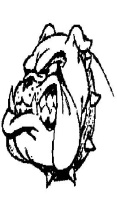 B.Y.A.F.L Meeting Minutes May, 17 2012Roll Call:  Acker _____  Campbell ____ Edwards _____ Fiala _____ Fielder _____ Flancher ____ Frisk _____ Fulton ____ Gomez ____ Griffeth ____Haulman __X__  Janousek ____  Keanaaina-__ X ____ Lane__X___ Martinez ____ Murphy ______ Nye __ X ____ Peters __ X ___ Pollock _____  Shaw _____ Upton _ X ___ x=absentCall to order:  1st                2nd  Approval Meeting Minutes:                                        1st-  Acker     2nd- FriskFinancial Report:Football- $9148 Cheer – 904.39Concession Account – 931.47OLD BUSINESS:Cheer: big registration this weekend with walk up 9-2Registration:  May 19 from 9-2pm @ BHS.  87 registered as of today.  Most paid in full.  Jerseys onsite to get sized.  Make sure to get info to parents so we get kids registered before June 16th.   Equipment: Kevin at shed now.  purchasing close to 150 new helmets.  150 recertified.  Dicks marketing:  Decided to sign a 2 year commitment.  Discounts during Dicks day July 21st.   plus $1500 to league.  Dicks will carry Ridell this year.  Division and Bracketing: August 9thGoal Posts:  need to set a date to take down $1250.00Fundraising:  Form will be online soon must be filled out and submitted to sara 2 weeks before event            Presentation mom from fielders team:   first aid kits (individually or team) 50% profit 10% of the company’s profit will go towards AED for schools.  Will pass on info to Grayson and decide as a board on what direction if any we take.  Advertising on website: Concussion Training:  August 11th JMFA to announce time and place.Jr. High Sports: Adjourn:      1st  :  Janousek        2nd:  Fielder